ПАСПОРТ ГРУППЫ  №__7__ «КОЛОКОЛЬЧИКИ»Возраст:6-7 летДевочек_9Мальчиков_13Воспитатель: Дорошко Лариса Сергеевна, стаж работы  30 лет, I квалификационная категория Награждена Благодарность от Министерства образования Архангельской области 2020 г. Воспитатель: Пархимович Ирина Анатольевна, стаж работы 8 летМладший воспитатель: Верховцева Татьяна Александровна Тема углублённой работы группы: Формирование умения работать в паре, слышать друг друга, уметь проявлять сочувствие, предлагать и принимать поддержкуРодительский комитет:Бердникова Т.С.Барышева О.В.Скрябина М.Д.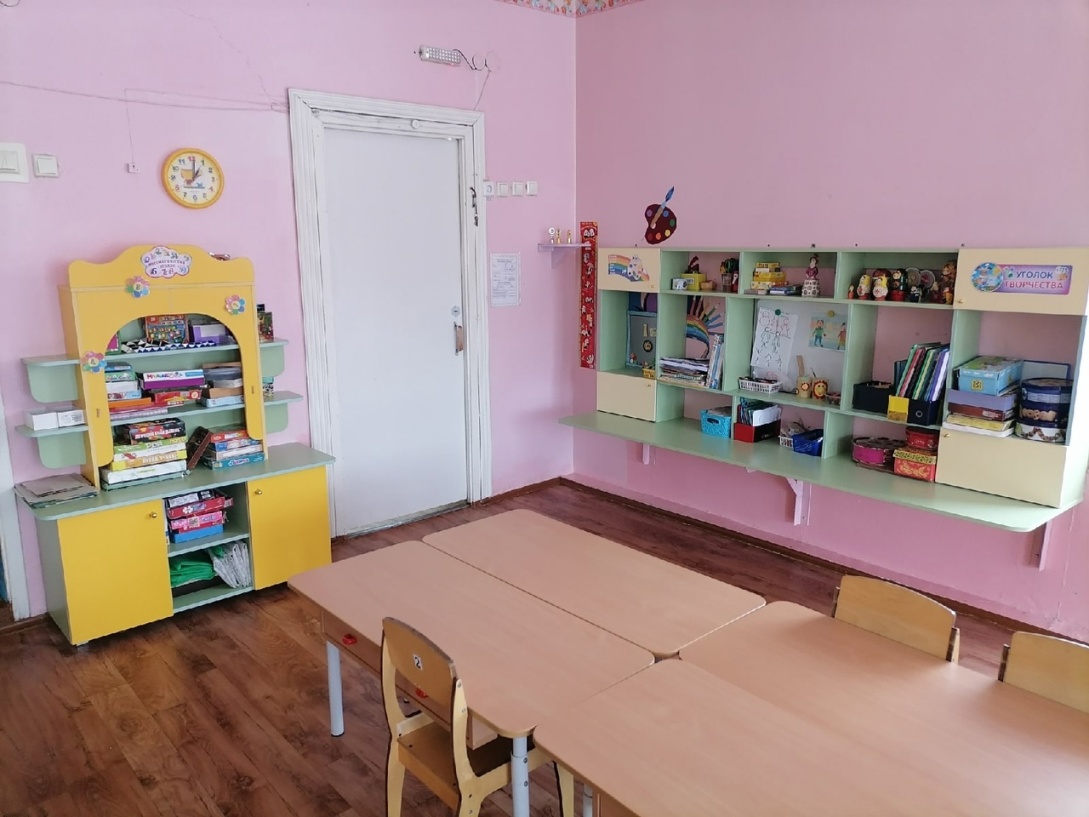 